УПРАВЛЕНИЕ ОБРАЗОВАНИЯ И НАУКИ ЛИПЕЦКОЙ ОБЛАСТИГОАПОУ «Липецкий металлургический колледж»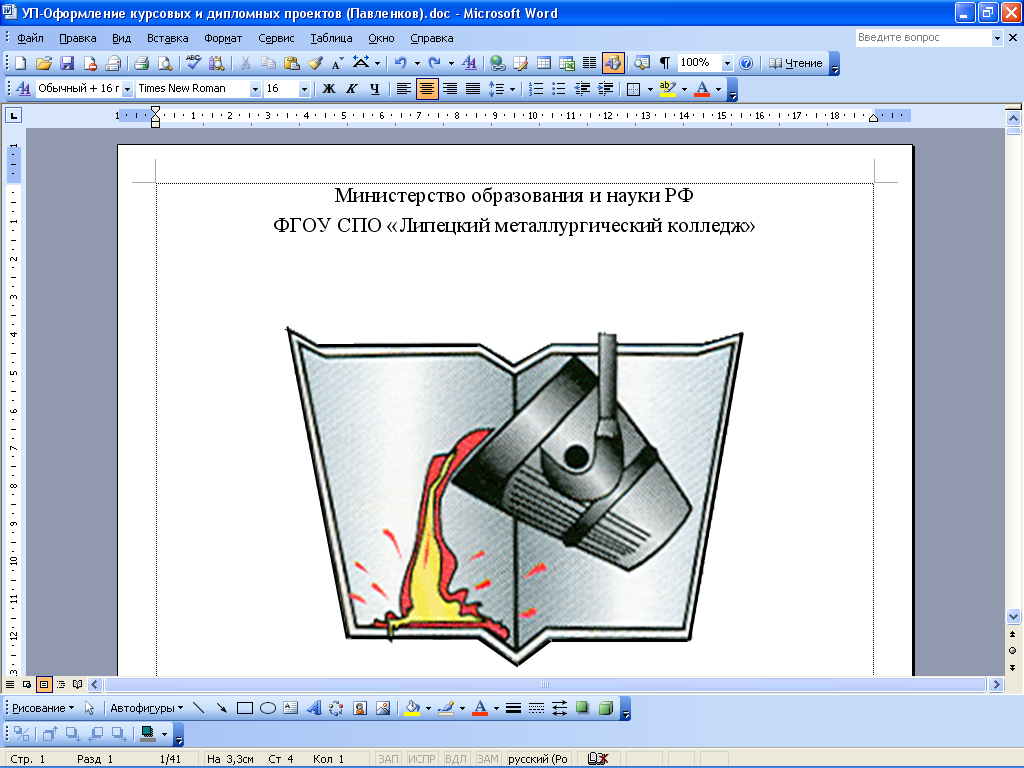 для специальности (группы специальностей):Липецк-2017Методические рекомендации по организации и проведению учебных занятий по дисциплине Иностранный язык раздел 1 Основной модуль, тема 1.4. «Страны изучаемого языка (1)» Составитель:      Дулина О.С., преподаватель иностранного языкаМетодические рекомендации по организации и проведению учебных занятий по дисциплине Иностранный язык предназначены для преподавателей иностранного языка для специальностей: 22.02.01 Металлургия черных металлов, 15.02.03 Техническая эксплуатация гидравлических машин, гидроприводов и гидропневмоавтоматики, 18.02.01 Аналитический контроль качества химических соединений, 18.02.10 Коксохимическое производство, 15.02.07 Автоматизация технологических процессов и производств, 15.02.01 Монтаж и техническая эксплуатация промышленного оборудования (по отраслям), 22.02.05 Обработка металлов давлением, 13.02.11 Техническая эксплуатация и обслуживание электрического и электромеханического оборудования (по отраслям) с целью освоения практических умений и навыков.Методические рекомендации по организации и проведению учебных занятий составлены в соответствии с рабочими программами по учебной дисциплине Иностранный язык.Введение     Данные методические рекомендации предназначены для работы со студентами средних специальных учебных заведений специальностей 22.02.01 Металлургия черных металлов, 15.02.03 Техническая эксплуатация гидравлических машин, гидроприводов и гидропневмоавтоматики, 18.02.01 Аналитический контроль качества химических соединений, 18.02.10 Коксохимическое производство, 15.02.07 Автоматизация технологических процессов и производств, 15.02.01 Монтаж и техническая эксплуатация промышленного оборудования (по отраслям), 22.02.05 Обработка металлов давлением, 13.02.11 Техническая эксплуатация и обслуживание электрического и электромеханического оборудования (по отраслям).     Основной целью является подготовка студентов к чтению страноведческой литературы, совершенствование сформированных ранее умений устной речи и формирование новых умений.     Все тексты носят популярный характер. При подборе текстов учитывалось нарастание грамматических и лексических трудностей, взаимосвязанность обучения всем видам речевой деятельности.Технологическая карта учебного занятия 1Раздел 1  Основной модуль,тема 1.4 «Страны изучаемого языка (1)»Учебное занятие строится на следующих принципах:общедидактических:доступность и  наглядность в обучении;сознательность и активность в обучении;принцип развивающего обучения;принципах обучения, демонстрирующих специфику профессионального образования:коммуникативная направленность обучения;связь теории и практики в обучении;самостоятельность и творчество студентов в процессе обучения.В учебном занятии используются следующие методы обучения:игровой метод;коммуникативный метод;наглядно-демонстрационный (интерактивный);практический;самостоятельная работа студентов.В учебном занятии применяются следующие методы контроля и проверки общих и профессиональных компетенций студентов:устная оценка  фронтальных и индивидуальных высказываний;проверка навыков  чтения.Обеспечение учебного занятия:Аппаратное обеспечение:	Персональный компьютер, мультимедийное оборудование, интерактивная доска.Программное обеспечение:	ОС Windows, ППП Microsoft office 2007, Windows Media Player.Учебно-методическое 	План проведения учебного  занятия,обеспечение: 	                                            раздаточный материал, слайды                                                                                                                       План проведения учебного занятия по дисциплине Иностранный языкна тему: «Страны изучаемого языка (1)»Приложение 1The United Kingdom of Great Britain and Northern IrelandTo the west of the continent of Europe lie two large islands. The larger of them is called Great Britain, and the smaller, Ireland. These two and 5,500 smaller islands form the British Isles.The island of Great Britain consists of England, Scotland and Wales. The isle of Ireland is divided into Northern Ireland and the Irish Republic. England, Scotland, Wales and Northern Ireland form the United Kingdom of Great Britain and Northern Ireland. The UK (the United Kingdom) is the official name of the country, occasionally referred to as Great Britain, which is, strictly speaking, only a geographic name.Great Britain is washed by the Atlantic Ocean and the Irish Sea from the west, by the North Sea from the north and west. It is separated from the European continent by the English Channel. The narrowest part of the English Channel is called the Strait of Dover. The UK is not a very large country. Its territory is about 244,000 square kilometers, and no point of the country is more than 120 kilometers away from the sea.At the same time, the population of the UK is the third largest in Europe, comprising about 60 million people. It is incorrect to call everybody who lives in the United Kingdom “English”, as this is the name only for those who live in England. The residents of Wales are named Welsh, while the people of Scotland are called Scottish. The correct common name for English, Scottish and Welsh is British. Those who live in Northern Ireland are called Irish.The climate of the British Isles is generally mild; it is seldom cold in winter and never too hot in summer. This is due to the warm current of the Atlantic Ocean, Gulf Stream. Britain was always known as the country of fogs, but now it is not quite so because of the climatic changes: there is maybe less fog than in any other European country.There are no high mountains and long rivers in the UK. The highest mountain is Ben Nevis in the Highlands of Scotland, and the longest rivers are the Severn and the Thames.Geographically, the UK has a very convenient position, being located on the crossroads from Europe to America. This is one of the reasons why Britain was (and is up to the present time) one of the leading world powers. The capital of the country is London. It is situated on the river Thames.Britain has an ancient and glorious history. It used to be the great empire “where the sun never sets”. It gave the world many famous scientists, writers, political leaders and explorers, such as Newton, Darwin, Drake, Shakespeare, Churchill and others.For centuries monarchs ruled Britain. The constitutional monarchy is still preserved in the country, though it is practically no more than a tradition and a tribute to the past. Queen Elisabeth II is Head of State. Her power is limited by the parliament, which is elected every four years. The leader of the party that has won the majority during the elections becomes the Prime Minister. In fact, he becomes the head of state and forms the Cabinet. The second largest party forms the official Opposition.EXERCISES1. Find in the text the English equivalents of the following word combinationsand use them in the sentences of your own:иногда называемая;строго говоря;омывается;отделена;третье по величине;называются;никогда не бывает слишком жарко;меньше туманов, чем;удобное местоположение;древняя и славная;раньше была;вторая по величине2. Answer the following questions:1. What are the names of the islands situated to the west of the continent of Europe?2. What parts does the island of Great Britain consist of?3. How many parts is Ireland divided into?4. What is the official name of Great Britain?5. Name the seas and oceans the country is washed by.6. How large is the territory of the UK?7. How are the people living in the UK called?8. Why is the climate of the British Isles moderate?9. What is the highest mountain in the UK?10. What are the longest and most important rivers in the UK?11. What is the capital of the country?12. Prove that the UK has a very convenient position.13. Give the names of famous people of Great Britain.14. What type of state is the UK?15. Who rules the country in fact?16. How often do the elections take place?3. Say what these figures refer to in the text.5,500; 244,000; 120; 60,000,0004. Open the brackets and use the adjective in the corresponding degree of comparison.1. The {large) island is known as Great Britain, the (small) is Ireland.2. The {high) mountain in Scotland is Ben Nevis.3. The {long) river in Great Britain is the Severn, the Thames is {important).4. The arctic zone has {cold) climate.5. The {narrow) part of the English Channel is called the Strait of Dover.6. Among the Russian lakes {deep) is the Baikal.5. Make up sentences about Russia and Great Britain using the verbs in the appropriate form.Great Britain to occupy many forestsRussia to consist of mild climateto border on seas and oceansto be washed by a vast territoryto be covered with four main partsto have different countriesto be surrounded by four climatic zones6. Make up the outline of the text. Choose one point of the outline and get ready to speak on it.7. Say what these words refer to in the text (without looking into the text).where the sun never sets the country of fogsone of the leading powers located on the crossroadstribute to the past the correct common nameonly a geographic name this is due to the warm currentsthe third largest won the majority8. Find in the text all the verbs used in the Passive Voice. Render thesentences into the Active Voice, if possible.9. Make up sentences according to the model using the words given below.Model: English live in England. They speak English.WelshScottishIrishPortugueseItalianAmericanMexicanGermanFrenchRussian10. Retell the text.Список использованных источниковГолубев А.П., Балюк Н.В., Смирнова И.Б. Английский язык: учебник для студ. учреждений сред. проф. образования. — М.: Издательский центр «Академия», 2013.https://www.oxfordonlineenglish.comhttps://www.teachingenglish.org.ukМетодические рекомендации по организации и проведению учебного занятия по учебной дисциплинеИностранный языкРаздел 1 Основной модуль, тема 1.4 «Страны изучаемого языка (1)»13.02.11, 33.02.01, 22.02.05, 15.02.01, 15.02.07, 18.02.10, 18.02.01, 15.02.03ОДОБРЕНОцикловой комиссией
языковедческих дисцплинПредседатель:_______________ /Лаврина В.В./УТВЕРЖДАЮЗаместитель директорапо учебно-методической работе:_________________/Пятаева И.Г./Тема раздела 
рабочей программы:Раздел 1 Основной модуль Тема 1.4 «Страны изучаемого языка (1)»Тема занятия:Страны изучаемого языка (1)Тип занятия:учебное занятие комплексного применения знаний и способов деятельностиФорма организации образовательного процесса:практическое учебное занятиеМеждисциплинарные связи:География, информационные технологииТехнология обучения:Технология проблемного обучения, технология развивающего обучения (личностно – ориентированная)Цели учебного занятия:Цели учебного занятия:Образовательные (дидактические):Совершенствование лексических навыков говорения, формирование навыков оперирования языковыми средствами в разных видах речевой деятельности, формирование умения устанавливать и поддерживать контакт с партнером по общению, сообщать и запрашивать информацию различного объема и характера, совершенствование навыков  чтения.Совершенствование лексических навыков говорения, формирование навыков оперирования языковыми средствами в разных видах речевой деятельности, формирование умения устанавливать и поддерживать контакт с партнером по общению, сообщать и запрашивать информацию различного объема и характера, совершенствование навыков  чтения.Развивающие:Развитие способностей к межкультурной коммуникации,  познавательной активности, творческой самостоятельности студентов, развитие памяти, мышления, интеллектуальных и творческих способностей. Обеспечение личностно-деятельного характера усвоения знаний, навыков, умений. Развитие механизма языковой догадки.Развитие способностей к межкультурной коммуникации,  познавательной активности, творческой самостоятельности студентов, развитие памяти, мышления, интеллектуальных и творческих способностей. Обеспечение личностно-деятельного характера усвоения знаний, навыков, умений. Развитие механизма языковой догадки.Воспитательные:Формирование уважительного и доброжелательного отношения к народу изучаемого языка, понимания важности изучения иностранного языка.Формирование уважительного и доброжелательного отношения к народу изучаемого языка, понимания важности изучения иностранного языка.Методические:Применение современных технологий, методов и средств обучения при проведении учебного занятия по учебной дисциплине Иностранный язык. Активизация  процесса обучения за счет создания необходимых условий эффективной познавательной деятельности студентов. Применение современных технологий, методов и средств обучения при проведении учебного занятия по учебной дисциплине Иностранный язык. Активизация  процесса обучения за счет создания необходимых условий эффективной познавательной деятельности студентов. №
этапаНазвание этапаОбразовательные задачи учебного занятияСодержаниеМетоды 
(по источнику получения информации)Средства обучения1ОрганизационныйПодготовка студентов к работе на занятииФокусирование внимания на предстоящей работеПриветствиеПроверка отсутствующихРечевая подготовкаВведение в ситуацию общенияПодготовка презентационного материалаМультимедий-ный проектор2Мотивация деятельности студентовОбеспечение мотивации и принятие студентами цели занятияСообщение темы и постановка цели учебного занятияориентация на достижение основных практических целей урока подготовка учащихся к работе с новым языковым материаломразвитие фонетических навыковформирование навыков и техники чтения, умения понимать прочитанноеформирование фонологических характеристик речи, произносительных и ритмико-интонационных навыковСловесныйНаглядно – демонстрационный - слайды Коммуникативная играЭмоционально-смысловой Персональный компьютерМультимедий-ный проектор3Актуализация ранее усвоенных знаний и способов деятельностиАктуализация знаний студентов по ранее изученной темеУстановление связей между теорией и ее применением на практикеПовторение материала, необходимого для  закрепления знаний Предъявление грамматического явленияСличение графических образовРасширение и активизация лексического запаса.Словесный Наглядно – демонстрационный - слайды  Эмоционально-смысловойПерсональный компьютерМультимедий-ный проектор4Обобщение и закрепление  материала.Совершенствование коммуникативных умений студентовАвтоматизация произносительных речевых навыковПостановка речевой задачи, установка на необходимость совершить речевое действиеДемонстрация речевого образцаТренировка вопросно-ответных формСловесныеНаглядно-демонстрационныйИгровойПерсональный компьютерыМультимедийный  проектор5Подведение итогов и рефлексия проделанной работыКачественное оценивание работы группы и отдельных студентовИнициирование рефлексии студентов по поводу мотивации деятельности, сотрудничества и перспектив профессиональной деятельностиМобилизация студентов на рефлексию своего поведения и результатов усвоения изученного материалаЛогическое завершение сюжетной линии Подведение итогов учебного занятия , выставление оценокСловесные